GSIM, IUJ Earns AACSB AccreditationFrom February 20, 2018, the Graduate School of International Management (GSIM), International University of Japan (IUJ) has proudly obtained accreditation from AACSB International, the world’s leading authority on quality assurance of business schools. Please refer to the AACSB and, and the Regional announcement which has been sent to around 100 reporters across our immediate region by AACSB.  IUJ has become one of the four AACSB accredited universities in Japan up to date, and the first accredited English-medium university in Japan, offering graduate degree programs.About GSIMWith its mission to nurture wise individuals for global business and social leadership, GSIM was founded in 1988 under the guidance and collaboration of the Amos Tuck School of Business at Dartmouth College, USA. GSIM was the first US-style business school in Japan and the first MBA program in Japan to teach its courses only in English. Since then, GSIM has built up an international alumni network spanning over 120 countries and regions, and developed its campus into a diverse, multinational, multicultural, multi-ethnic environment comprised of students from around the world. GSIM has developed into a world-recognized business school, ranked among the top 100 business schools of the world (e.g., The Economist Intelligence Unit).About GSIM’s AACSB JourneyGSIM started its AACSB accreditation journey in 2014. Since then, GSIM has undergone significant transformations in its mission, policies, curriculum, assurance of learning, faculty research and sufficiency to comply with AACSB standards. In July 2017, GSIM submitted its final report to AACSB. In November 2017, three peer review team members visited our campus.About AACSBFounded in 1916 and headquartered in Tampa, Florida, USA, AACSB International (The Association to Advance Collegiate Schools of Business) accreditation is widely regarded as the highest level of accreditation for business schools a “hallmark of excellence” in business educationTo learn more about AACSB, visit www.aacsb.edu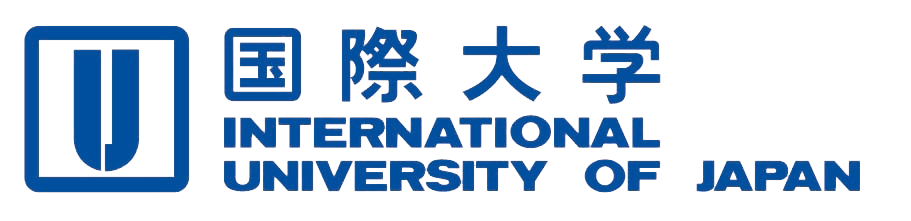 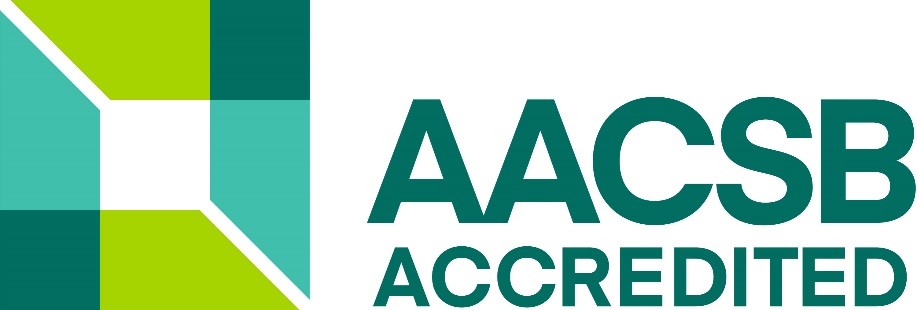 